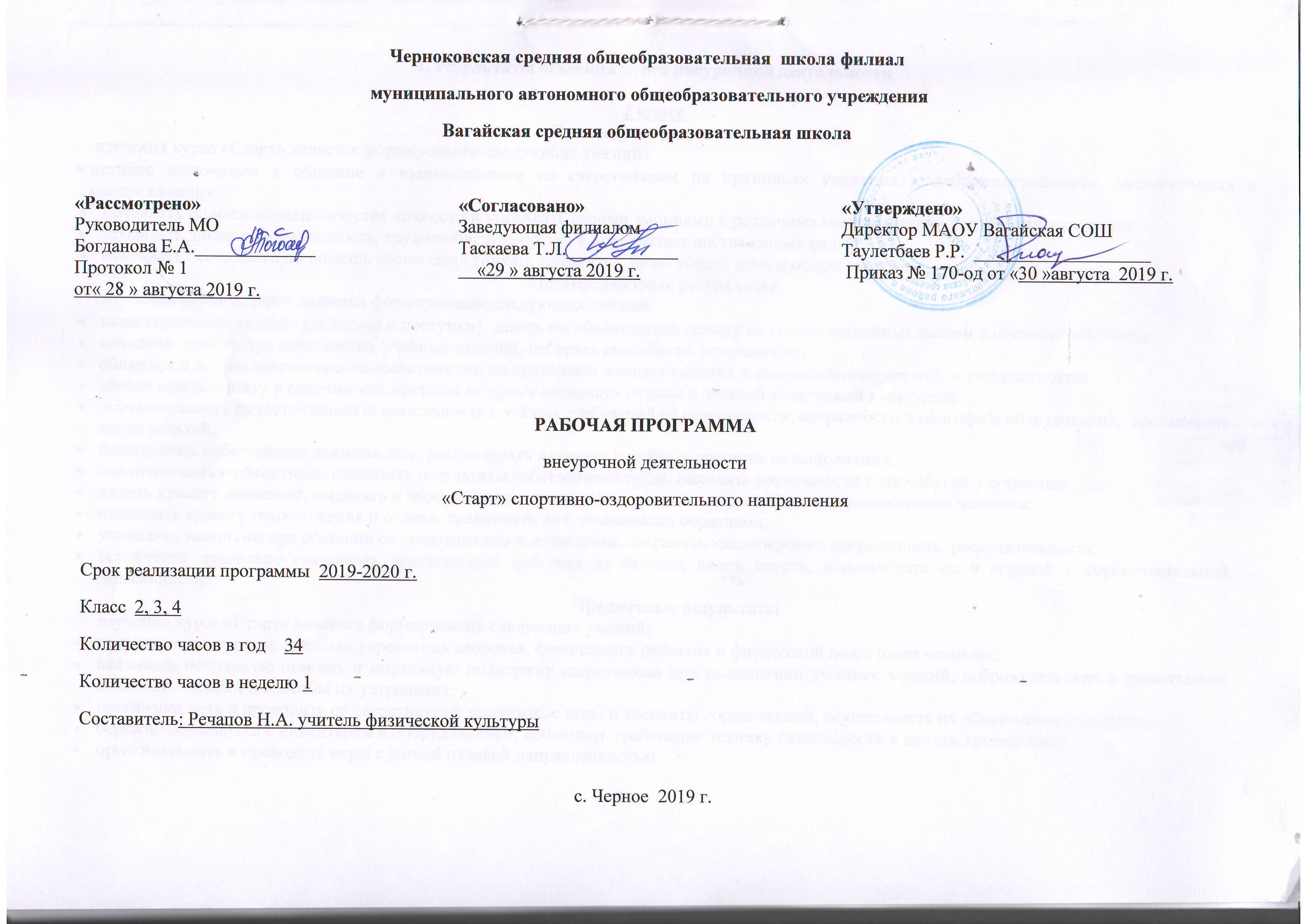 1. Результаты освоения курса внеурочной деятельностиВ результате выполнения под руководством учителя коллективных и групповых творческих работ, а также элементарных доступных проектов, учащиеся получат:- первоначальный опыт использования сформированных в рамках учебного предмета коммуникативных универсальных учебных действий в целях осуществления совместной продуктивной деятельности: распределение ролей руководителя и подчиненных, распределение общего объема работы, приобретение навыков сотрудничества и взаимопомощи, доброжелательного и уважительного общения со сверстниками и взрослыми;- овладеют начальными формами познавательных универсальных учебных действий – исследовательскими и логическими: наблюдения, сравнения, анализа, классификации, обобщения;- получат первоначальный опыт организации собственной творческой практической деятельности на основе сформированных регулятивных универсальных учебных действий:целеполагания и планирования предстоящего практического действия,- прогнозирования, отбора оптимальных способов деятельности, осуществления контроля и коррекции результатов действий; научатся искать, отбирать, преобразовывать необходимую печатную и электронную информацию;- познакомятся с персональным компьютером как техническим средством, с его основными устройствами, их назначением;- приобретут первоначальный опыт работы с простыми информационными объектами: текстом, рисунком, аудио и видеофрагментами; овладеют приемами поиска и использования информации, научатся работать с доступными электронными ресурсами;- получат первоначальный опыт трудового самовоспитания: научатся самостоятельно обслуживать себя в школе, дома, элементарно ухаживать за одеждой и обувью, помогать младшим и старшим, оказывать доступную помощь по хозяйству.В ходе преобразовательной творческой деятельности будут заложены основы таких социально ценных личностных и нравственных качеств, как трудолюбие, организованность, добросовестное и ответственное отношение к делу, инициативность, любознательность, потребность помогать другим, уважение к чужому труду и результатам труда, культурному наследию.Личностные результаты.изучения технологии являются воспитание и развитие социально личностных значимых качеств,индивидуально-личностных позиций, ценностных уставок (внимательное и доброжелательное отношение к сверстникам, младшим и старшим, готовность прийти на помощь, заботливость, уверенность в себе, чуткость, доброжелательность, общительность, эмпатия, самостоятельность, ответственность, уважительное отношение к культуре всех народов, толерантность, желание трудиться, уважительное отношение к своему и чужому труду и результатам труда).Метапредметные результаты.изучения технологии является освоение учащимися универсальных способов деятельности,применение, как в рамках образовательного процесса, так и в реальных жизненных ситуациях (умение принять учебную задачу или ситуацию, выделить проблему, составить план действий и применять него для решения практической задачи, осуществлять информационный поиск, необходимую корректировку в ходе практической реализации, выполнять самооценку результата).Предметные результаты.изучения технологии являются доступные по возрасту начальные сведения о технике, технологиях и технологической стороне труда мастера, художника, об основах культуры труда; элементарные умения предметно-преобразовательной деятельности, умения ориентироваться в мире профессий, элементарный опыт творческой и проектной деятельности.2. Содержание курса внеурочной деятельности с указанием форм организации и видов деятельности1.	Вводная беседа. Правила поведения в кружке. (1 час)		Ознакомление. Беседа о правила поведения в кружке.	Правила техники безопасности при работе с клеем, ножницами и другими инструментами.2.	Работа с природным материалом.	(3 часа)Беседа: Мир природы и природный материал. Ознакомление с технологии обработки природных материалов. Составление композиции из растительного материала по замыслу детей. Ознакомление с семенами. Изготовление по чертежу мозаики.3. Конструирование и моделирование из бумаги, картона.(2 часа)Объяснение как изготавливают бумагуИзучение шахматное плетение.Изготовление закладки.Составление плана действий по технологической карте.Изготовление разноцветный коврик.4. Работа с разными материалами	(5 часов)Объяснение технологию обработки различных материалов. Изготовление карандашных стружек. Изготовление аппликацию «Такие разные цветы». Ознакомление с нитками. Подготавление нарезанных ниток. Изготовление панно из нарезанных ниток «Корзина с цветами».5.	Работа с картоном. Макет домика.(3 часа)	Ознакомление приёмамиработы с картоном. Подготовление квадратных модулей. Коллективная работа Макет домика6.Работа с пластическими материалами. Рисование пластилином «Домик в деревне»(4 часа)	Ознакомление приёмами работы с пластичными материалами. Рисование пластилином «Домик в деревне» Коллективная работа.7. Оригами – японское искусство складывания из бумаги.	(5 часов)Наблюдение поделки цветок «Тюльпан». Объяснение порядок выполнения поделки. Подготовление треугольных модулей. Сбор треугольных модулей. Изготовление цветок «Тюльпан»8.	Свободное конструирование.	(3 часа)Ознакомление с водным транспортом. Просмотр модуль лодки. Выполнение шаблона. Соотнесение шаблона к будущему изделию. Сгибание по чертежу. Изготовление модуль «Лодка плоскодонка»9.	Аппликация «Автомобиль»(3 часа)Чтение чертежа и изготовление по чертежу несложное изделия. Соотнесение чертежа с рисунком будущего. Дополнение чертёж по рисунку. Изготовление по чертежу аппликацию «Автомобиль»10.	Основы квиллинга.	(2 часа)Знакомство с техникой квиллинга. Создание простых композиций. Подготовление модулей для коллективной работы. Изготовление панно    " Воспоминание о лете"11.	Композиция.(2 часа) Выстраивать композиции по техническому рисунку. Изготовление по техническому рисунку композиции «Яхта в море»12.	Итоговое занятие	(1 час)Составление альбома лучших работ.Рекомендуемая модель занятия такова:Инструктаж. (2 мин)Актуализация знаний. (7-10мин)Организация познавательной деятельности.(10 мин)Веселая переменка. (2 мин)Творческая работа (15 мин)Рефлексия выставка работ. (2-3 мин)Формы организации внеурочной деятельности:Практическая деятельность.Выставка работ.Просмотр видеофильмов.Виды деятельности:Моделирование.Конструирование Работа в сети интернет.Проектирование.Изготовление работы по чертежу.Методы работы, используемые при освоении программы:ПродуктивныйРепродуктивный Частично- поисковый.Объяснительно- иллюстрационный. 3. Тематическое планирование.   ТемаКоличество часовКоличество часовКоличество часовТемавсегона теоретическое занятияна практическое занятияОрганизационное занятие. Техника безопасности и правила поведения в кружке.11Работа с природным материалом.Составление композиции из растительного материала по замыслу детей.312Конструирование и моделирование из  бумаги, картона.211Работа  с разными материалами.514Работа с картоном. Макет домика.312Работа с пластическими материалами.Рисование пластилином  «Домик в деревне»413Оригами – японское искусство складывания из бумаги.514Свободное конструирование.312Аппликация «Автомобиль»312Основы квиллинга.211Композиция.211Контроль.11Итого341123